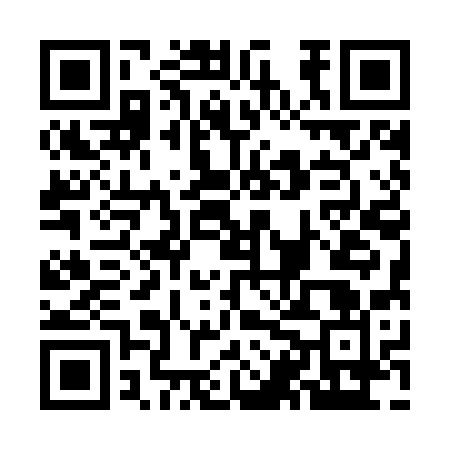 Ramadan times for Graysville, Manitoba, CanadaMon 11 Mar 2024 - Wed 10 Apr 2024High Latitude Method: Angle Based RulePrayer Calculation Method: Islamic Society of North AmericaAsar Calculation Method: HanafiPrayer times provided by https://www.salahtimes.comDateDayFajrSuhurSunriseDhuhrAsrIftarMaghribIsha11Mon6:266:267:531:425:397:327:329:0012Tue6:236:237:511:425:407:347:349:0213Wed6:216:217:491:425:427:367:369:0414Thu6:196:197:471:425:437:377:379:0515Fri6:176:177:451:415:447:397:399:0716Sat6:146:147:431:415:467:407:409:0917Sun6:126:127:411:415:477:427:429:1018Mon6:106:107:381:405:487:437:439:1219Tue6:086:087:361:405:497:457:459:1420Wed6:056:057:341:405:517:477:479:1621Thu6:036:037:321:405:527:487:489:1722Fri6:016:017:301:395:537:507:509:1923Sat5:585:587:281:395:547:517:519:2124Sun5:565:567:251:395:557:537:539:2325Mon5:545:547:231:385:577:547:549:2426Tue5:515:517:211:385:587:567:569:2627Wed5:495:497:191:385:597:577:579:2828Thu5:465:467:171:376:007:597:599:3029Fri5:445:447:151:376:018:008:009:3230Sat5:415:417:131:376:028:028:029:3331Sun5:395:397:101:376:038:048:049:351Mon5:375:377:081:366:058:058:059:372Tue5:345:347:061:366:068:078:079:393Wed5:325:327:041:366:078:088:089:414Thu5:295:297:021:356:088:108:109:435Fri5:275:277:001:356:098:118:119:456Sat5:245:246:581:356:108:138:139:477Sun5:225:226:561:356:118:148:149:498Mon5:195:196:541:346:128:168:169:519Tue5:175:176:521:346:138:178:179:5310Wed5:145:146:491:346:148:198:199:54